Zapytanie ofertowe w sprawie zamówienia o szacowanej wartości poniżej 30000 euroZałącznik numer 1. Formularz ofertowy.Zamawiający:                                                                                                           (miejscowość, data )Muzeum Warszawy ul. Rynek Starego Miasta 28-42,00-272 WarszawaNazwa i adres zgłaszającegoNr telefonu, e-mail: ………………………………………………………..  				Osoba do kontaktu: …………………..........(pieczątka)FORMULARZ  OFERTOWY	Oferujemy wykonanie ………………………………………………………....................., zgodnie  z opisem przedmiotu zamówienia i na warunkach zawartych  w  zapytaniu ofertowym za wynagrodzeniem:............................................zł brutto  (słownie brutto: ............................................................. .Podana kwota uwzględnia wartość całego przedmiotu zamówienia. Ponadto: Oświadczamy, że reprezentowana przez nas firma zrealizowała w ciągu ostatnich 3  lat (przed upływem terminu składania ofert wstępnych) następujące podobne, usługi związane z tematem objętym zapytaniem ofertowym: Części składowe ceny ofertowej:Oświadczamy, że spełniamy warunki udziału w postępowaniu o udzielenie zamówienia publicznego.Na potwierdzenie posiadania uprawnień do wykonywania określonej działalności lub czynności związanej z przedmiotem zamówienia oświadczam, że ………………………………………………………………………………………………………………………………………………………………………………………………………………………………………………Wymagany dokument załączam do niniejszej oferty.																						       ……………………………………			                (Podpis i pieczątka upoważnionego                          								przedstawiciela wykonawcy)   Załącznik numer 2. Szczegółowy opis przedmiotu zamówienia. Kostka dziennikarska.Kod CPV – 32000000-3Poz.1  – Kostka dziennikarska  – łącznie 1 szt. 2)Nazwa nadana zamówieniu:Dostawa sprzętu i wyposażenia – kostka dziennikarska.3)Opis przedmiotu zamówienia:Przedmiotem zamówienia jest dostawa sprzętu i wyposażenia – kostka dziennikarska - określonego w załączniku nr 2.Szczegółowy opis przedmiotu zamówienia określa załącznik nr 2 do niniejszego zapytania.Zamawiający nie dopuszcza składania ofert częściowych. Ofertę należy złożyć na cały zakres zamówienia.4)Pożądany termin wykonania:Termin dostawy: do 10.04.2017r.5)Kryteria udziału:	5)Kryteria udziału:	     5.1)Wiedza i doświadczenie (referencje):nie dotyczy     5.2)Odpowiedni potencjał techniczny:nie dotyczy     5.3)Dysponowanie osobami zdolnymi do     wykonania zamówienia:nie dotyczy     5.4) Sytuacja ekonomicznej i finansowanianie dotyczy6)Miejsce i forma składania ofert:W siedzibie w godzinach pracy Muzeum (poniedziałek – piątek, 8.00 – 16.00) lub e-mail: janusz.kurczak@muzeumwarszawy.pl . 7)Termin składania ofert:Do dnia 10.03.2017 r., do godziny 12:008)Kryterium oceny ofertKryterium oceny ofert:1. Cena brutto – 100%9)Osoba do kontaktu ze strony zamawiającego:Katarzyna Szacińska - SzymeczkoTel. 605 645 466Janusz KurczakTel. 22 596 67 1010)Muzeum Warszawy w przypadku zaakceptowania zakupu przez kierownika jednostki i zagwarantowania finansowania realizacji zamówienia, spośród prawidłowo  zgłoszonych kandydatur wybierze podmiot, któremu powierzy realizację zamówienia. 11)Muzeum Warszawy zastrzega sobie prawo kontaktu jedynie z wybranymi podmiotami. 12)Niniejsze ogłoszenie nie stanowi oferty w rozumieniu kodeksu cywilnego i nie może stanowić podstawy do wysuwania roszczeń względem Muzeum Warszawy 13)Muzeum nie ponosi kosztów sporządzenia oferty.10)Muzeum Warszawy w przypadku zaakceptowania zakupu przez kierownika jednostki i zagwarantowania finansowania realizacji zamówienia, spośród prawidłowo  zgłoszonych kandydatur wybierze podmiot, któremu powierzy realizację zamówienia. 11)Muzeum Warszawy zastrzega sobie prawo kontaktu jedynie z wybranymi podmiotami. 12)Niniejsze ogłoszenie nie stanowi oferty w rozumieniu kodeksu cywilnego i nie może stanowić podstawy do wysuwania roszczeń względem Muzeum Warszawy 13)Muzeum nie ponosi kosztów sporządzenia oferty.  L.p.Przedmiot pracy, usługi lub dostawyOdbiorca  nazwa, adresWartość brutto w złData wykonywania (dz-m-rok)1……………………….………………………..…………………….…………………….…….…………….zł...................................2……………………….……………………….………………………………………………..…………….zł...................................Numer i nazwa częściWartość netto [zł]Wartość brutto [zł]Dostawa sprzętu i wyposażenia – kostka dziennikarska.Wartość brutto słownie:Wartość brutto słownie:RAZEMOpis wymaganych parametrów minimalnychKostka dziennikarska.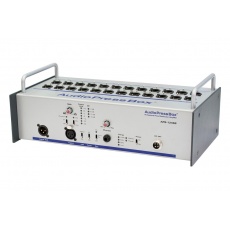  Kostka dziennikarska. Rysunek poglądowy.Wymagania:24 wyjściowy rozdzielacz buforowy sygnału audio, współpracujący z sygnałami sterującymi o poziomach 4mV ( wejście dla mikrofonów ) albo 775mV( wejście dla sygnału liniowego) APB 124SB umożliwiające przyłączenie do 24 odbiorców zapewniając im całkowita separację galwaniczną miedzy sobą. Wszyscy użytkownicy mogą być od siebie oddzieleni sygnałowo tak, aby żaden nie mógł zakłócać pracy innego.Dwa  precyzyjne wskaźniki wysterowania LED informujące o poziomie sygnału wejściowego i  wyjściowego .
Rozdzielacz wyposażony w generator sygnału testowego, przełączany filtr 160 Hz  oraz kompresor i limiterWyjście/wejście mikrofonowe wyposażone w zasilacz Phantom do zasilania mikrofonów pojemnościowych.
APB 124SB zasilany z gniazdka 230V. Dodatkowo zasilanie wewnętrznego akumulatora BP2100 pozwalające pracować do 12 godzin.
Wymóg posiadania certyfikatu CE.